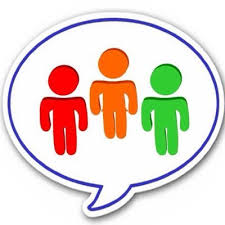 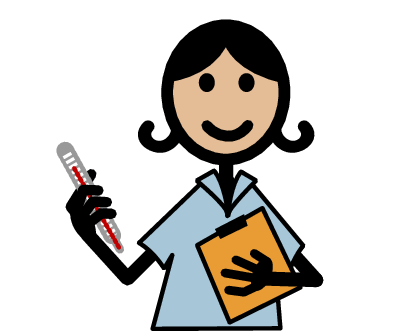 My name iI am ….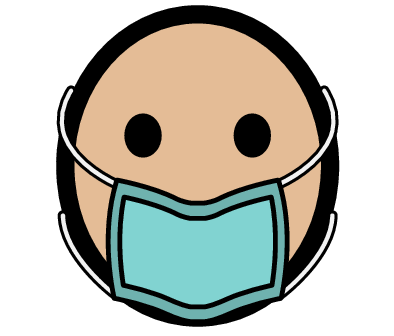 I have to wear a maskThis mask keeps me safe so that I can look after you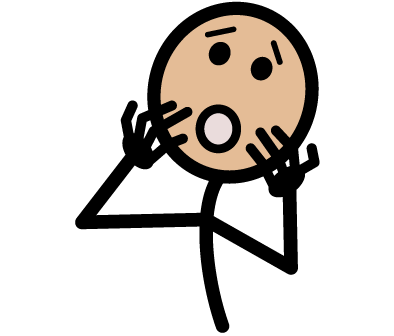 You may  think the mask looks scary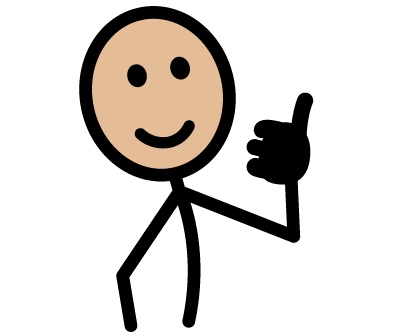 It is ok to be scared of the mask(stick photo with mask here)This is what I look like with a mask on(stick photo without mask here)This is what I look like with no mask on